Множење и дељењ бројем 9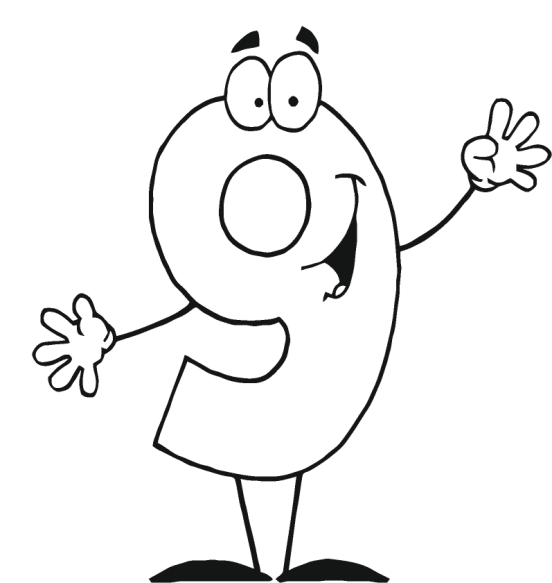 Обој бројеве који су дељиви бројем  9.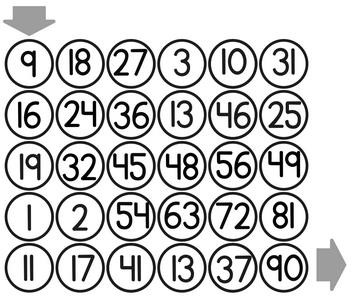 ДОПУНИ:ОБОЈ 8 ДЕВЕТИНА КРУГА.	4.	ИЗРАЧУНАЈ ДЕВЕТИНУ.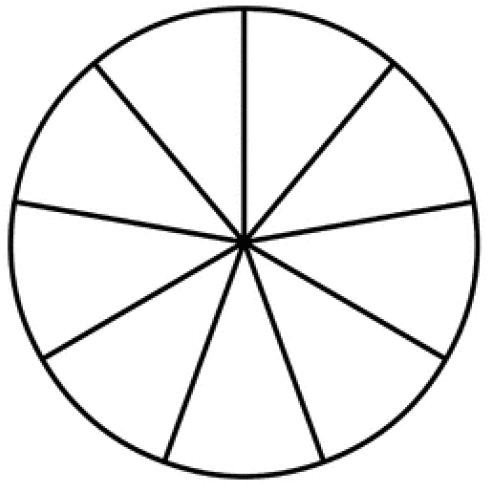 123456789109909182736455463728190